Clwb Penmorfa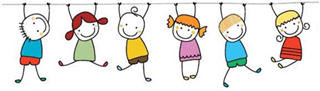 Parent/Guardian Agreement 2020/2021     AgreementBetween the following parties and effective from September 2020 to July 2021.Clwb Penmorfa Ysgol PenmorfaDawson Drive Prestatyn Denbighshire LL19 8SYAND(Please use pen and block capitals and update if there are changes) Parent/Carers name……………………………………………...…………………………………… Address……………………………….…………………………………………………..…………………………………………………………………………………… Postcode: ………………………………………Home telephone number: ………………………………………………….Mobile number: ……………………………………………………………….Email address………………………………………………………………….(We use email to communicate with you) Signed by parent/guardian	Date……………………………………….	…………………………………… Signed on behalf of manager/registered person………...……………………………	Date :...…………………………Child’s Name ………………………………………………………………….Sex ………………………………………………………………………………Date of birth …………………………………………………………………...Home address (if different from above)………………………………………………………………………………………………………………………………………………………………………………Emergency contact numbers……………………….. Relationship to child ……………………………………………………….. Relationship to child ……………………………………………………….. Relationship to child ……………………………………………………….. Relationship to child ………………………………Who will be collecting your child(No person under the age of 16 years is allowed to collect a child)Please list below the names of parents/guardians/family who you nominate to collect your child.1.  ……………………………….. Tel no ………………………………….2.  ……………………………….. Tel no ………………………………….3.  ……………………………….. Tel no ………………………………….4.  ……………………………….. Tel no ………………………………….5.  ……………………………….. Tel no ………………………………….Password: ……………………………………(Important in case of emergencies)Sessions AvailableMorning sessions	9am – 11.30am9am-12:30pm	(Wrap around School)Afternoon sessions	11:30-3pm	(Wrap around School)12.30pm – 3pmSchool day	9am -3pmAfterschool Club	3.05pm/3.15pm – 4.15pm	3.05pm/3.15pm – 5.15pm	3.05pm/3.15pm – 6pmHoliday club	8am – 1pm (Morning)	1pm – 6pm (Afternoon)	8am – 6pm (Full Day)Session Fees (includes the cost of snack and school transfer)School day9 – 3pm					£24.002.5 hours9am – 11.30am			£10.5012.30pm – 3pm			£10.503.5 hours and Wrap around9am – 12:30pm11:30 – 3pm			£14.50Afterschool Club3.05/3.15pm – 4.15pm			£3.503.05/3.15pm – 5.15pm 			£73.05/3.15pm – 6pm			£9Holiday Club	Morning			£14.50Afternoon			£14.50Full Day			£26.50FeesFees are paid via Faster payment or cash. I/we agree fees are to be paid at the beginning of the week or first session attended. I/we agree fees are still payable if my child is absent because of illness or holiday.LatenessI/we agree to pick up my/our child at the agreed time.I agree that if I/we am/are late at the end of an afternoon session we will follow our Uncollected Child policy (see excerpt in the text box below).I/we agree late fee of £5 per 15 minutes will be charged to cover emergency staffing.NoticeI/we agree to give one months’ paid notice prior to my child leaving the playgroup sessions. I/we accept there will be a full charge for this period. Signed by parent/guardian	Date……………………………………………………	………………….Medical InformationChild’s  doctor  …………………………………………………………………Address  ………………………………………………………………………..Telephone  number  …………………………………………………………..Health  visitor  ………………………………………………………………….Telephone   number……………………………………………………………Health Needs (please indicate if your child has any)……………………………………………………………………………………………………………………………………………………………………………….………………………………………………………………………………………Allergies (Please indicate any allergies here)……………………………………………………………………………………………………………………………………………………………………………………………………………………………………………………………………….Other Dietary needs (eg vegetarian, vegan, halal)……………………………………………………………………………………………………………………………………………………………………………….……………………………………………………………………………………….Medication (if your child requires medication during their session please indicate here and arrange to meet our Person in Charge to complete the appropriate forms along with clearly labelled indate medication)………………………………………………………………………………………..ImmunisationsPlease tick to indicate which vaccinations the child has hadThe 6-in-1 vaccinePneumococcal (PCV) vaccineRotavirus vaccineMenB vaccineMeasles, mumps and rubella (MMR) vaccineHib/MenC vaccineChildren's flu vaccine (annual)4-in-1 pre-school booster Other vaccinations (please list)………………………..........................................................................Infectious illnesses e.g. chicken pox……………………………………………………………………………………I understand that if my child has experienced sickness or diarrhoea, I must wait 48hrs after the last episode before returning to Playmates.Sunblock (please tick one)I agree to provide clearly labelled sunblock for my child and consent for the suncream to be applied to my child in the summer months if they are playing outside OrI agree to pay £3 towards the costs of providing ‘Lacura SPF30 Moisturising Sun Lotion’ and consent for the staff to apply this.Signed by parent/guardian	Date……………………………………………………	………………….Signed on behalf of manager/registered person	Date……………………………………………………………	…………………..Behaviour PolicyBehaviour management is essential to ensure the smooth and safe running of our provision.Adults involved in the group are to be made aware of their role in promoting acceptable behaviour and will:Understand age/stage appropriate behaviour.Provide a social environment where actives are stimulating and appropriate for them.Development stage of the children.Act as a good role model by showing consideration, respect and good manners to and for others.Work with parents and carers to promote and encourage acceptable behaviour.Be positive, constructive and fair, by reward and praising acceptable behaviour.Encourage children to develop self-discipline.Be able to differentiate between deliberate and accidental occurrences.Be aware there may be underlying problems when unacceptable behaviour occurs and always respond appropriately respecting confidentially.Use appropriate language and establish eye contact when talking to the children.Adults will never use any form of physical intervention e.g. holding, unless it is necessary to prevent personal injury to the child, other children, an adult or serious damage to property.Record serious incidents and inform parents on the day.Intervene as soon as possible after incident.If behaviour is ongoing (daily) the behaviour will be monitored, recorded and shared with parents. Where appropriate the information will be shared with relevant professionals after permission has been given from the child’s parents.BullyingBullying is defined as a deliberate action that is persistent, violent, humiliating, intimidating, shaming, ridiculing, threatening or leave a child feeling undervalued.Children who appear to be bulling other children will be dealt with appropriately.Policies and proceduresI/we understand that the policies are available in the foyer area and on our website.I/we give permission for emergency treatment to be given and the application of plasters if neededI/we understand the procedures for administering medicineI/we agree that during the playgroup sessions, my child’s development can be recorded and passedon to the:		Please circleNursery school	Yes/NoLocal authority	Yes/NoFamily Link Team	Yes/No(Family Link ask us to provide a Nutshell for each child going into school, which is a snap shot of your child including information such as their date of birth)I/we understand the procedure for complaintsI/we have read and accept the Parent/Guardian Information Booklet (Statement of Purpose)I/we agree with Playmates’ discipline and behaviour policyI/we understand that my child needs to come dressed to play in play clothesI/we agree to label all clothes/hats and welliesSigned by parent/guardian	Date……………………………………………………	………………….Signed on behalf of manager/registered person	Date……………………………………………………………	…………………..VisitsI/we agree that my/our child can attend visits and walks within the Ysgol Penmorfa site during a playgroup session.I/we agree that my/our child can attend walking visits within the local area during any sessions.Signed by parent/guardian	Date…………………………………………	…….………………………Signed on behalf of manager/registered person………………………………………………	Date: .……………………PhotographyI/we agree that my/our child may have their photograph taken for nursery records.	Yes/NoAlso, for it to be used in the local news/advertising/website/school newsletter/seesaw and social media. (Please speak to the person in charge if this creates a problem)	Yes/NoSigned by parent/guardian	Date……………………………………………	……………………………….Signed on behalf of manager/registered person………………………………………	Date…………………………ComplaintsIf there are any complaints regarding our service, please arrange to have a chat with the Person in Charge or you can put your complaint in writing to:Clwb Penmorfa Ysgol PenmorfaDawson Drive Prestatyn LL19 8SYThe complainant is notified, in writing, of the outcome of the investigation within 14 days of receiving the complaint. With the agreement of the complainant the period for resolution may be extended by up to a further 14 days if necessary. Please see our Complaints policy for further details.The role of CIW in the complaints process: CIW is happy to receive information about any social care service but is not a complaints agency and has no statutory powers to investigate individual complaints between people and their service providers. They cannot make judgments on behalf of people or decide who is right or wrong. When CSSIW receives information about a service they will consider it and inform the complainant and take the actions outlined in our complaints policy.Contact details:	C.I.WNorth Wales Region Government Offices Sarn MynachLlandudno Junction LL31 9RZTelephone:	03000625609Signed be parent/guardian	Date……………………………………………	……………………………..Signed on behalf of manager/registered person………………………………………	Date: ………………………Thank you so much for choosing Clwb Penmorfa.We will email you to let you know if you have the place you have requested.Contact detailsRegistered Person 	Sharon DaviesPerson in charge:	Lisa OldroydTelephone number:	01745 797260Address:	Clwb Penmorfa 	Ysgol PenmorfaDawson Drive Prestatyn LL19 8SYEmail:	Sharon.A.Davies@denbighshire.gov.ukWebsite:	www.clwbpenmorfa.co.uk(Please complete the following page with your child.)All about meMy name 	My date of birth	 	_How old am I	 	_A picture of meWho is in my family	 	Language/s spoken at home	 	_Religion(eg None/Christian/Muslim)	 	_Things I like to do 	_ 	Things I don’t like 	